EDUKASI KESEHATAN DALAM MENCEGAH BERULANGNYAKEJADIAN BATU SALURAN KEMIH PADA PASIEN DI RS BRATANATA JAMBI TAHUN 2023KARYA TULIS ILMIAH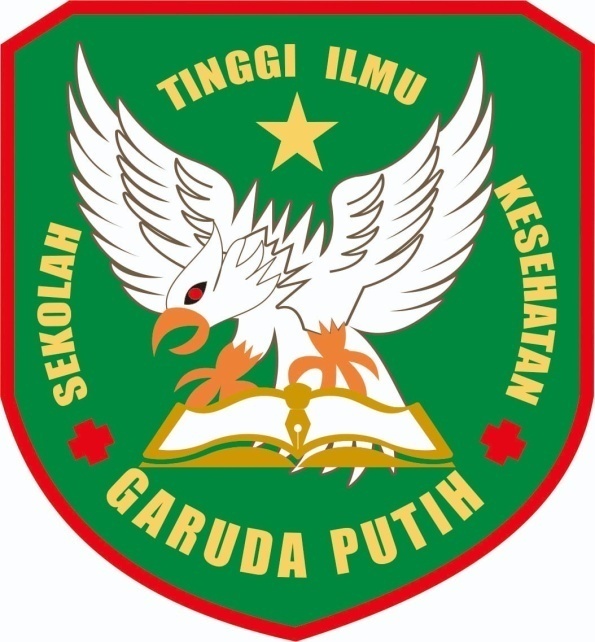 DISUSUN OLEH:NORA DESVITANIM:  2020.21.1631SEKOLAH TINGGI ILMU KESEHATAN GARUDA PUTIHPROGRAM STUDI DIII KEPERAWATANTAHUN 2023EDUKASI KESEHATAN DALAM MENCEGAH BERULANGNYA KEJADIAN BATU SALURAN KEMIH PADA PASIEN DI RS BRATANATA JAMBI TAHUN 2023KARYA TULIS ILMIAHKarya Tulis Ilmiah ini disusun sebagai salah satu persyaratan untuk memperoleh Gelar Ahli Madya Keperawatan pada Program Studi DIII KeperawatanDISUSUN OLEH:NORA DESVITANIM: 2020.21.1631SEKOLAH TINGGI ILMU KESEHATAN GARUDA PUTIHPROGRAM STUDI DIII KEPERAWATANTAHUN 2023